Please send completed Application to Tim Murdy (tmurdy@shawnigan.ca)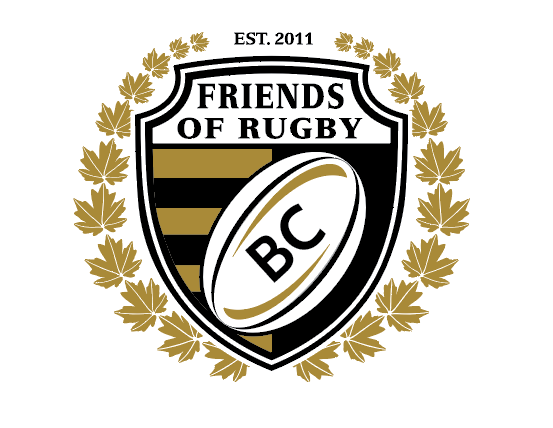  Friends of BC Rugby - Scholarship ApplicationFull name:  ____________________________________________Address: ____________________________________________________________________________________________________Phone Number: ____________________________Name of school attending next year: ________________________Area of Study:  _______________________________________________________________________________________________Rugby Related Information:Position: ____________________________________________Height & Weight: W: ______________ H: _________________List of Rugby Accomplishments to this point (rep teams, tours, teams played for, championships, etc.):________________________________________________________________________________________________________________________________________________________________________________________________________________________________Rugby Goals: _______________________________________________________________________________________________________________________________________________________________Please state the reasons that you believe you are a good canadidate for this scholarship, and how you think it would contribute to both your academic and athletic pursuits.  ________________________________________________________________________________________________________________________________________________________________________________________________________________________________________________________________________________________Finally, please attach two reference letters: 1) coach and 2) academic.